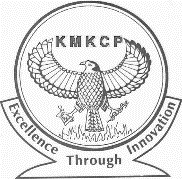 PRIN. K. M. KUNDNANI COLLEGE OF PHARMACYBOOK BANK LIBRARYAPPLICATION FOR LOAN OF BOOKSName of the applicant :  (In block letters beginning with surname)Local address :Phone No. Res.  C/o.Total No. of marks in PCB at H.S.C F.Y.B.Pharm		               S.Y.B.Pharm	           T.Y.B.Pharm  Prizes or Scholarship secured :Number of family members :Number of earning members in the family Details of employment including place of service, position and length of serviceTotal income from all sources per annumWhether belonging to EBC or getting any other concession from Govt. or Semi Govt. authorities:If yes, give detailsWhether  applied to any trust or libraries for loan of books and result thereofWhether belonging to physically handicapped category? Yes/No (Give details of handicapped)Whether belonging to Reserved Category: Yes/No (Give details)Ranks at the last university Examination held in					at the University 			in the college				(*only for first four ranks)Details about Parents (Tick appropriate box)Father                     Working                  Retired              ExpiredMother                    Working                  Housewife        Retired           Expired Were you recipient of books last yearThe above details furnished by me are correct and true. I undertake hereby to abide by all rules and regulations of the Book Bank text book library.Signature of studentDate:NB:A deposit of Rs. 800/- from F.Y.B.Pharm and	         Rs. 1000/- from S.Y./T.Y/IV B.Pharm students (per set will be taken)All books are to be returned immediately as soon as the final examination is over, failing which a fine of Re. 1/- per day/per book will be deducted from the deposit.Note: Incomplete Application will not be ConsideredFor Library Use OnlyBook Bank Committee’s Recommendation:The above application is duly considered and scrutinized. It is proposed that the following books should be sanctioned to the applicant/should not be sanctioned to the applicantSignature of members of CommitteePrin. K. M. Kundnani College of PharmacyBook Bank LibraryGuarantee FormI, understand from my ward 						student in B. Pharm of Prin. K. M. Kundnani College of Pharmacy, Colaba, Mumbai - 05. Roll No. 	that he/she has borrowed a set of books from the above Test Book Library.I, undertake to see that the books are returned to the college as soon as Annual Examination is over, failing which I shall pay the fine as determined by the Book Bank Committee. In the event of deface, damage or loss to any of the books, I undertake to pay the full price of the book/books to the college.Guardian’s signatureDate:Guardian’s full nameGuardian’s Address (Office) :Residential Address :Sureties:Name & Address:SignatureName & Address: